KOMISE ROZHODČÍCHOFS BRNO – VENKOV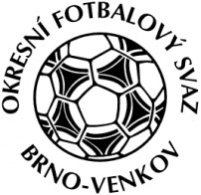 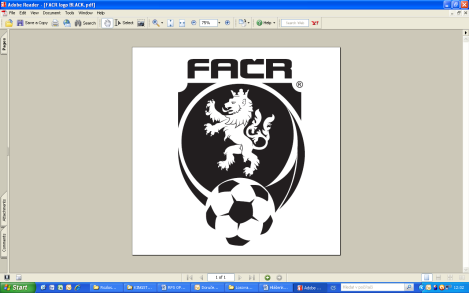 Vídeňská 9, 639 00 BrnoPředseda KR: Kundelius LadislavEmail komise rozhodčích: kr.ofsbo@seznam.czZÁPIS č. 13 z jednání KOMISE ROZHODČÍCH OFS BRNO-VENKOV                      konané dne 14.3. 2019Přítomni: Ladislav Kundelius, Ivan Vostrejž, David SolfronkOmluven: Simon VejtasaMísto konání: Hala Morenda, Vídeňská 9, Brno.1. ÚvodČtvrté jednání KR v roce 2019 zahájil a vedl předseda Ladislav Kundelius.2. Došlá poštaÚřední zprávy OFSZápis STK3. Rozhodnutí a průběh jednání KR	 V rámci zasedání KR proběhl náhradní seminář rozhodčích pro jarní část ročníku 2018/2019.Na náhradní seminář R se dostavili: Durďák Jan, Srba Matěj, Hajdík TomášNa jednání KR se dostavil nový zájemce o funkci rozhodčího Dominik Vaško, který již působil ve funkci rozhodčího při OFS Bruntál. Se jmenovaným byl proveden pohovor a byly otestovány jeho znalosti PF. R splnil všechny podmínky k zařazení na listinu R OFS Brno - venkovNa jednání KR se dostavil nový zájemce o funkci rozhodčího Antonín Marčaník, který již působil ve funkci rozhodčího při OFS Litoměřice. Se jmenovaným byl proveden pohovor a byly otestovány jeho znalosti PF. R splnil všechny podmínky k zařazení na listinu R OFS Brno - venkov4. RůznéNásledující R - Kodras Tomáš, Kuropata Ludvík, Pospíšil Martin, Požár Marcel, Staněk Karel, Staněk Jaroslav – stále nemají uhrazené pokuty za podzimní část ročníku. KR vyzývá výše zmíněné k okamžité (nejpozději do 25.3.2019) úhradě pokut. Bez uhrazení pokut nebudou R obsazeni k utkáním.KR upozorňuje rozhodčí na uzavírku komunikace v Oslavanech, viz. Úřední zprávy OFS.KR vyzývá rozhodčí, kteří do dotazníku na semináři napsali, že jsou pro potřeby KR k dispozici dle rozpisu, aby rozpis dodali co nejrychleji.KR opětovně vyzývá všechny zájemce o vykonávání funkce R fotbalu, aby se přihlásili na tel.: 605 420 552 (Ivan Vostrejž) nebo na emailové adrese kr.ofsbo@seznam.czKR připomíná email pro veškerou komunikaci s komisí (včetně omluv):  kr.ofsbo@seznam.czKR oznamuje, že R kteří se nedostavili na seminář v Ořechově, ani na dnešní náhradní termín semináře nemohou být obsazeni na první kolo soutěží. Jedná se o R: Daněk Miroslav, Hrdý Martin, Hřava Radomír, Kodras Tomáš, Králíček Tomáš, Kuropata Ludvík, Lopour Vít, Prudká Kamila, Suchý Matěj, Ščastná Adéla.5. Závěr.Jednání KR bylo ukončeno v 18,15 hod.Příští jednání KR se bude konat ve čtvrtek 28. března 2019 v hale Morenda, Vídeňská 9, Brno  v 16,00  hod.V Brně dne 14.3. 2019Zapsal:                                                   				      Ověřil:                David Solfronk       		                                                      Ladislav Kundelius        sekretář KR OFS Brno-venkov           	                                             předseda KR OFS Brno-venkov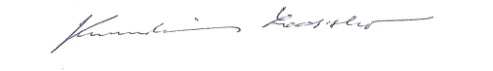 